REPUBLIKA HRVATSKA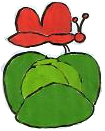 KOPRIVNIČKO-KRIŽEVAČKA ŽUPANIJAOSNOVNA ŠKOLA KOPRIVNIČKI BREGIAdresa: Trg svetog Roka 2, Koprivnički BregiRavnateljica: Karolina Vidović tel 048/220 596  Tajništvo tel/fax 048/830-008  Računovodstvo tel 048/220-595 Pedagog tel 048/830 086E-mail 1: os-koprivnicki-bregi.@kc.t-com.hr  E-mail 2: ured@os-koprivnicki-bregi.skole.hr    Web: www.os-koprivnicki-bregi.skole.hrKLASA:602-02/16-01/4URBROJ:2137-76-16-01/292Koprivnički Bregi, 8.7.2016.Na temelju članka 107.stavaka 1. i 10. Zakona o odgoju i obrazovanju u osnovnoj i srednjoj školi (N.N.87/08,86/09,92/10,105/10,90/11.,16/12.,86/12.,94/13. i 152/14.), članka 35. Statuta OŠ Koprivnički Bregi, Školski odbor Osnovne škole Koprivnički Bregi dana 8.7.2016. godine donosiO D L U K UO DAVANJU SUGLASNOSTI NA ZASNIVANJE RADNOG DONOSAI.Daje se prethodna suglasnost ravnateljici Osnovne škole Koprivnički Bregi na zasnivanje radnog odnosa sa sljedećim osobama:ALEKSANDROM OBRANOVIĆEM za radno mjesto domara-ložača na neodređeno vrijeme, puno radno vrijeme iĐURĐICOM PIŠKOR za radno mjesto spremačice na određeno vrijeme, puno radno vrijeme do povratka privremeno nenazočne spremačice Željke Tušek na rad, a najduže do 45 danaII.Ova Odluka stupa na snagu danom donošenja.                                                                             PREDSJEDNICA ŠKOLSKOG ODBORA:                                                                                  Vlatka Kunić		